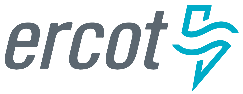 November 2016 ERCOT Monthly Operations Report (REDLINE)
Reliability and Operations Subcommittee Meeting January 12th, 2016Table of Contents1.	Report Highlights	12.	Frequency Control	22.1.	Frequency Events	22.2.	Responsive Reserve Events	32.3.	Load Resource Events	33.	Reliability Unit Commitment	34.	Wind Generation as a Percent of Load	45.	Congestion Analysis	45.1.	Notable Constraints for November	55.2.	Generic Transmission Constraint Congestion	65.3.	Manual Overrides for November	65.4.	Congestion Costs for Calendar Year 2016	66.	System Events	86.1.	ERCOT Peak Load	86.2.	Load Shed Events	86.3.	Stability Events	86.4.	Notable PMU Events	86.5.	TRE/DOE Reportable Events	86.6.	New/Updated Constraint Management Plans	86.7.	New/Modified/Removed SPS	86.8.	New Procedures/Forms/Operating Bulletins	87.	Emergency Conditions	87.1.	OCNs	87.2.	Advisories	87.3.	Watches	97.4.	Emergency Notices	98.	Application Performance	98.1.	TSAT/VSAT Performance Issues	98.2.	Communication Issues	98.3.	Market System Issues	9Appendix A: Real-Time Constraints	10Report HighlightsThe unofficial ERCOT peak for November was 50,084 MW. There were five frequency events in November. PMU data indicates the ERCOT system transitioned well in each case.There were four instances where Responsive Reserves were deployed, they were all the result of a frequency events.There were three RUC commitments in November. The level of reportable SCED congestion decreased in November. This congestion was mostly due to planned outages and area load/gen patterns. There were thirty-one instances over 20 days on the Generic Transmission Constraints (GTCs) in November. There were seventeen days on the Panhandle GTC and fourteen days on the Liston GTC in November.  There was no activity on the remaining GTCs during the Month.There was one application issue to report for November. On 11/21/16 a watch was issued due to a SCED failure. Frequency ControlFrequency Events5 Events (6 in October 2016)Nov 16 CPS1 = 176.53Oct 16 CPS1 = 178.71The ERCOT Interconnection experienced five frequency events in November, all of which resulted from Resource trips. The average event duration was approximately 0:04:01.When analyzing frequency events, ERCOT evaluates PMU data according to industry standards. Events with an oscillating frequency of less than 1 Hz are considered to be inter-area, while higher frequencies indicate local events. Industry standards specify that damping ratio for inter-area oscillations should be 3.0% or greater. All events listed below indicate the ERCOT system met these standards and transitioned well after each disturbance.Reported frequency events will include both frequency events where frequency was outside the range of 60±0.1 Hz as well as those determined to be Frequency Measurable Events (FME) as defined by BAL-001-TRE-1.  Delta Frequency is defined as the difference between the pre-perturbation and post-perturbation frequency.  The Duration of Event is defined as the time it takes for the frequency to recover to lesser/greater of the frequency at the time of the frequency event (t(0) or “A-point”) for low/high-frequency events, respectively.  Further details on FMEs can be found in the MIS posted BAL-001-TRE-1 PDCWG Unit Performance reports.  A summary of the frequency events is provided below:(Note: frequency events highlighted in blue have been identified as FMEs per BAL-001-TRE-1 and the Performance Disturbance Compliance Working group.)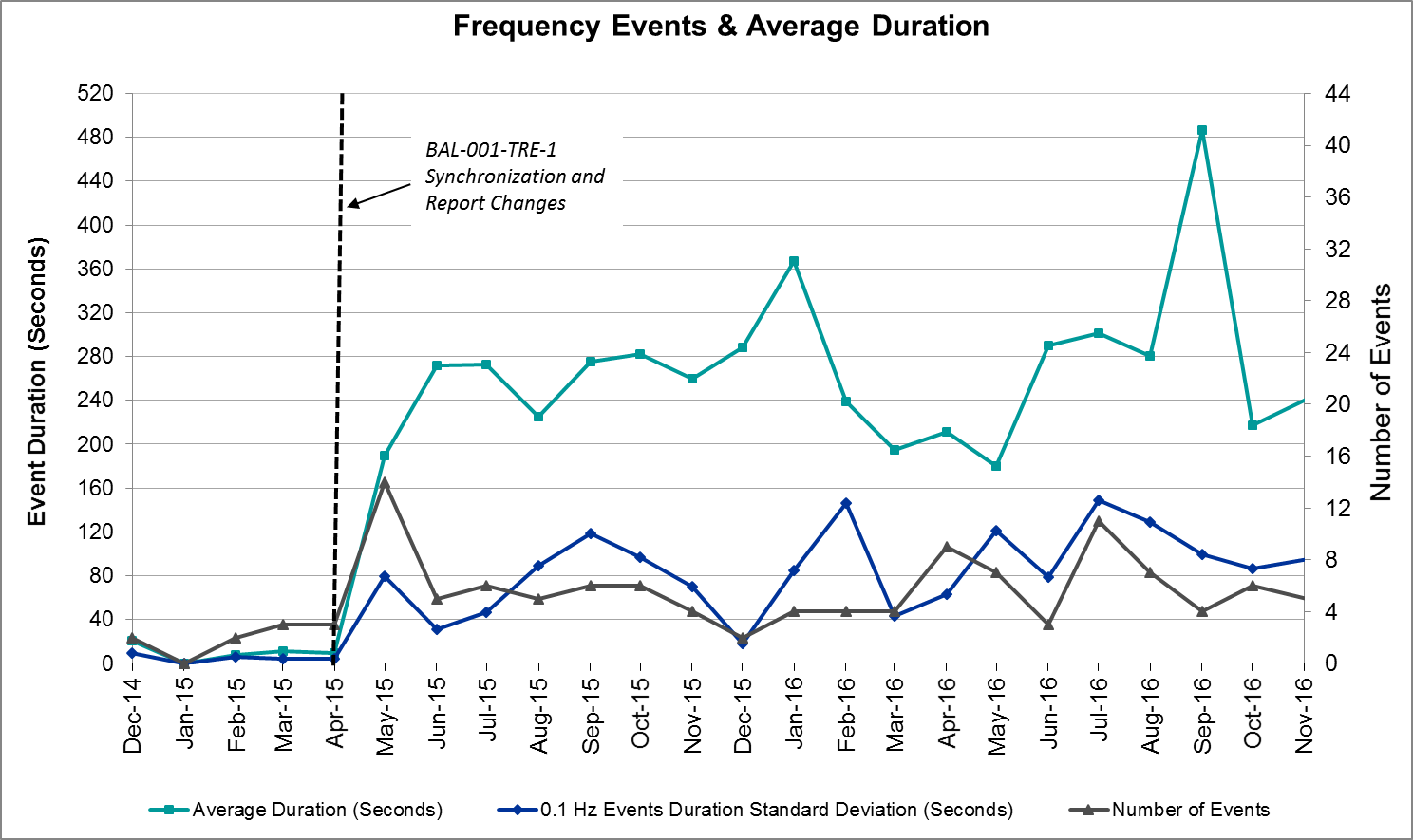 Responsive Reserve Events4 Events (4 in October 2016, 4 in November 2015)There were four events where Responsive Reserve MWs were released to SCED in November. The events highlighted in blue were related to frequency events reported in Section 2.1 above.Load Resource EventsNone.Reliability Unit Commitment3 total commitments as 7 individual hour requests.ERCOT reports on Reliability Unit Commitments (RUC) on a monthly basis. Commitments are reported grouped by operating day and weather zone. The total number of hours committed is the sum of the hours for all the units in the specified region. Additional information on RUC commitments can be found on the MIS secure site at Grid  Generation  Reliability Unit Commitment.There were no DRUC commitments in November.There were 3 HRUC commitments in November.Wind Generation as a Percent of Load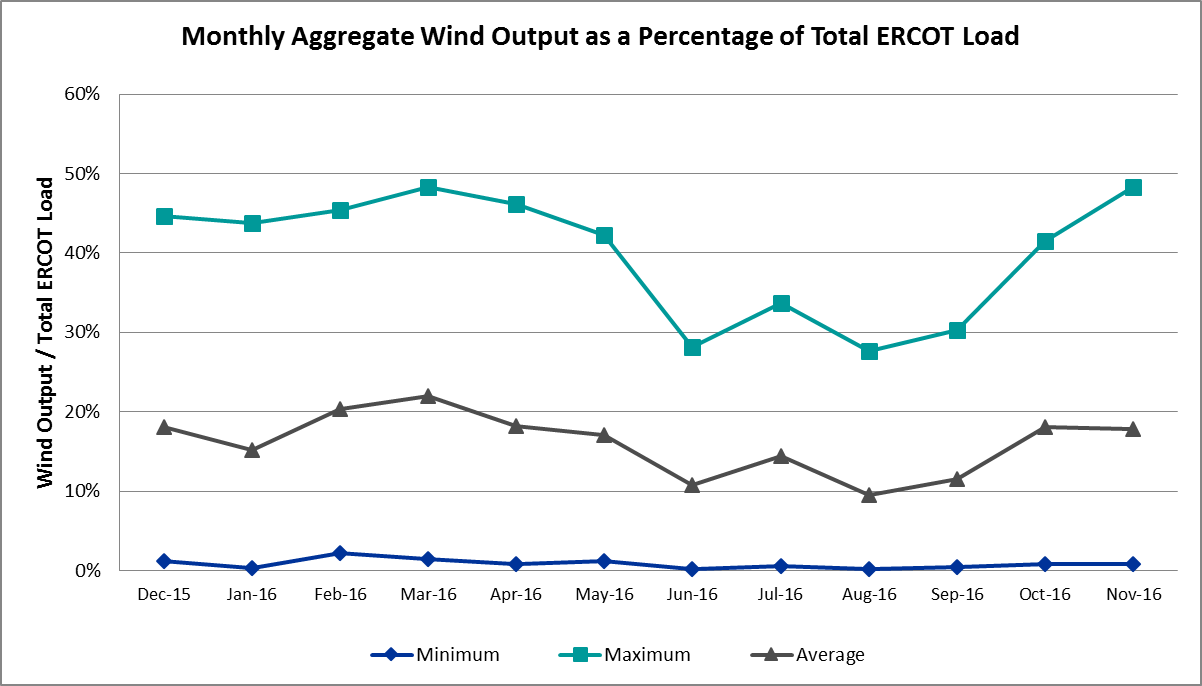 Congestion AnalysisThe number of congestion events experienced by the ERCOT system decreased in November. There were thirty-one instances of activity on the Generic Transmission Constraints (GTCs) in November.Notable Constraints for November26 reportable events (49 for October 2016)	167 total congestion events (347 for October 2016, 228 for November 2015)Nodal protocol section 3.20 specifies that ERCOT shall identify transmission constraints that are active or binding three or more times within a calendar month. As part of this process, ERCOT reports congestion that meets this criterion to ROS. In addition ERCOT also highlights notable constraints that have an estimated congestion rent exceeding $1,000,000 for a calendar month. These constraints are detailed in the table below. Rows highlighted in blue indicate the congestion was affected by one or more outages. For a list of all constraints activated in SCED for the month of November, please see Appendix A at the end of this report.Generic Transmission Constraint CongestionThere were seventeen days on the Panhandle GTC and fourteen days on the Liston GTC in November.  There was no activity on the remaining GTCs during the Month.Note: This is how many times a constraint has been activated to avoid exceeding a GTC limit, it does not imply an exceedance of the GTC occurred or that the GTC was binding.Manual Overrides for NovemberNone.Congestion Costs for Calendar Year 2016The following table represents the top twenty active constraints for the calendar year based on the estimated congestion rent attributed to the congestion. ERCOT updates this list on a monthly basis.System EventsERCOT Peak LoadThe unofficial ERCOT peak load for the month was 50,084 MW and occurred on November 2nd during hour ending 17:00.Instantaneous peak was 50,198 MWNovember 2015 actual peak was 45,014 MWLoad Shed EventsNone.Stability EventsNone.Notable PMU EventsERCOT analyzes PMU data for any significant system disturbances that do not fall into the Frequency Events category reported in section 2.1. The results are summarized in this section once the analysis has been completed.There were no reportable events in November.TRE/DOE Reportable EventsNone.New/Updated Constraint Management PlansNone.New/Modified/Removed SPSNone.New Procedures/Forms/Operating BulletinsNone.Emergency ConditionsOCNsNone.AdvisoriesWatchesEmergency NoticesNone.Application PerformanceTSAT/VSAT Performance IssuesNone.	Communication IssuesNone.Market System Issues11/21/16 – A watch was issued due to a SCED failure. Appendix A: Real-Time ConstraintsThe following is a complete list of constraints activated in SCED for the month of November.  Full contingency descriptions can be found in the Standard Contingencies List located on the MIS secure site at Grid  Generation  Reliability Unit Commitment.Date and TimeDelta FrequencyMax/Min FrequencyDuration of EventPMU DataPMU DataPMU DataLoadWindInertiaCommentsCommentsDate and Time(Hz)(Hz)Duration of EventOscillation Mode (Hz)Damping RatioDamping Ratio(MW)% (GW-s)11/3/2016 14:310.13859.810:03:460.708%8%    44,882 7%    255,811 Unit Trip of 816MW (MLSES.UNIT2)Unit Trip of 816MW (MLSES.UNIT2)11/5/2016 17:560.11159.820:05:360.7315%    37,079     37,079 7%    223,061     223,061 Unit Trip of 830MW (OGSES.UNIT1A)11/19/2016 12:300.08059.910:05:36No PMU Data Available.No PMU Data Available.    32,730     32,730 10%    200,522     200,522 Unit Trip of 467MW (WHCCS.WHCCS_CC1)11/20/2016 5:540.03859.880:01:55No PMU Data Available.No PMU Data Available.    31,875     31,875 36%    190,575     190,575 Unit Trip of 372MW (OGSES.UNIT1A)11/29/2016 14:450.06659.910:03:14No PMU Data Available.No PMU Data Available.    38,766     38,766 12%    222,731     222,731 Unit Trip of 317MW (CALAVERS.JKS1)Date and Time Released to SCEDDate and Time RecalledDuration of EventMaximum MWs ReleasedComments11/3/2016 14:31:1311/3/2016 14:33:400:02:271162.0911/5/2016 17:56:2411/5/2016 18:00:320:04:08611.2111/19/2016 12:30:1311/19/2016 12:33:250:03:12233.9011/20/2016 5:54:3011/20/2016 5:56:500:02:20206.29HRUC CommitmentsHRUC CommitmentsHRUC CommitmentsHRUC CommitmentsHRUC CommitmentsHRUC CommitmentsHRUC CommitmentsResource Location# of ResourcesOperating DayTotal # of Hours CommittedTotal MWhsReason for CommitmentUnitsSouth Central111/14/201610        460 Local CongestionLEON_CRK_LCPCT4South Central111/15/20161          46 Local CongestionLEON_CRK_LCPCT4Southern111/29/20169     2,858 Local CongestionB_DAVIS_CC1_1Contingency NameOverloaded Element# of Days Constraint ActiveCongestion RentTransmission ProjectCommentsContingency NameOverloaded Element# of Days Constraint ActiveCongestion RentTransmission ProjectCommentsBasecasePanhandle GTC20$17,822,792.99Panhandle UpgradeMultiple area line outagesDCKT Hill Country - Marion and Elmcreek 345 kVCibolo - Schertz 138kV11$7,220,084.57Cibolo to Schertz T-Line (T303)Planned Outage on 345 kV line from SKYLINE to MARION and ELMCREEKDCKT Gibbons Creek - Singleton 345 kVJewett - Singleton 345kV1$6,665,002.04Houston Import ProjectUnavoidable extension on Jewet 345 kV busMidland East - Moss Switch - Odessa Ehv Switch 345 kVOdessa EHV Switch to Trigas Odessa Tap1$1,271,800.29Planned 138 kV outage ODEHV to TXJTP to MDSSWMountain Creek Ses Axfmr1h (3)138/69 kVCedar Crest Switch - Oak Cliff South 138kV1$1,154,155.43Planned Outage of Davis Streep Tap (DVSTP) to Dallas West (DALLW), DVSTP to Davis Street (DAVST), and DVSTP to Westmorland North (WMRNR) 138kV Lines DCKT Hill Country - Marion and Elmcreek 345 kVTri_Cnty - Parkway Lcra 138kV3$915,351.01Planned Outage on 345 kV line from SKYLINE to MARION and ELMCREEKCagnon to Kendall 345 kVCico - Comfort 138kV3$907,531.53Planned 345 kV line outage from WTRML to TRSES and planned 69 kV line outage from BCPOI to POWELDCKT Sandow Switch - Austrop 345kVHoward Lane Tap - Howard Lane Aen 138kV10$680,095.73Multiple area line outagesBosque Switch - Elm Mott 345 kVBosque Switch - Rogers Hill Bepc 138kV10$640,339.46138 kV bus outage at HLSBRLoyola Sub to Kleberg Aep 138 kVLoyola Sub 69_1 138/69kV9$492,611.82Multiple area line outagesSandow Switch - Austrop 345 kVSandow Switch - Austrop 345kV3$428,321.45Upgrade existing DCKT lineArea Load/Gen patternJardin to Cotulla Sub 138 kVDilley Switch Aep - Cotulla Sub 69kV9$386,434.47Rebuild 4/0 ACSR 69 kV line with 138 kV capable 795 ACSR. 2015 RTPHigh N-H ImportDilleysw-Sanmgsw&Cotulas 138kVDilley Switch Aep - Cotulla Sub 69kV4$292,493.52Rebuild 4/0 ACSR 69 kV line with 138 kV capable 795 ACSR. 2015 RTPHigh N-H ImportBasecaseListon GTC16$291,559.05Increase the MOT rating of the Bates to Wormser 138kV line by raising xx structures138 kV bus outage at HLSBRDCKT Whitepint - Lon Hill and South Texas Project 345 kVBlessing - Lolita 138kV4$236,784.67High N-H ImportLaquinta - Lobo 138 kVBruni Sub 69_1 138/69kV6$127,259.13Area Load/Gen PatternDKCT Roans Prarie-Rothwood & Singleton-Tomball 345kVSingleton - Zenith 345kV5$123,445.94Houston Import ProjectPlanned outages at Three_RIUvalde Aep - Odlaw Switchyard 138 kVHamilton Road - Maverick 138kV3$119,932.46Rebuild Hamilton Road to Escondido 138 kV linePlanned 345 kV line outages from SKYLINE to ELMCREEK and SKYLINE to MARIONDCKT Jewett - Singleton 345 kVBtu_Jack_Creek - Twin Oak Switch 345kV7$84,514.49Houston Import Project138 kV planned bus outage at HLSBRDilleysw-Sanmgsw&Cotulas 138kVDilley Switch Aep - Cotulla Sub 69kV4$82,178.16Rebuild 4/0 ACSR 69 kV line with 138 kV capable 795 ACSR. 2015 RTP138 kV bus outage at HLSBR. Planned 69 kV line outage from BEVO to BRUNDGS.Mercers Gap Sw to Comanche Switch (Oncor) 138 kVCamp Bowie (Oncor) - Brownwood Switch 138kV5$31,579.18Reconductor Airline to Westside with 1966 ACCC/TWPlanned outage of 138 kV line N_Sharpe to AlazanEskota Switch - Abilene South 138 kVRoby - Round Tree Tap 69kV8$23,024.53Area Load/Gen patternJavelina Wind Energy Project to Rio Bravo (4)138/138/138/138 kVBates - Liston 138kV3$17,121.55Increase the MOT rating of the Bates to Wormser 138kV line by raising xx structuresArea Load/Gen patternListon to Bates 138 kVGarza - Roma Switch 138kV7$4,297.16Area Load/Gen patternEskota Switch - Abilene South 138 kVEskota Switch - Longworth 69kV3$4.61Area Load/Gen patternContingencyBinding Element# of 5-min SCED IntervalsEstimated Congestion RentTransmission ProjectRns-Rtw & Sng-Tb 345kvSingleton - Zenith 345kV9,728 $  46,334,673.52 Houston Import ProjectPh Robinson At1l_H (3)345/138 KVMeadow AT1 345/138kV1,470 $  37,410,531.94 4708BasecasePanhandle GTC12,104 $  26,320,735.24  Panhandle UpgradeVilla Cavazos to Military Highway Aep (2)138/138 KVLos Fresnos - Loma Alta Substation 138kV3,272 $  26,026,381.24 Jewet-Sng 345kvBtu_Jack_Creek - Twin Oak Switch 345kV13,429 $  14,532,560.26  Houston Import ProjectJim Christal Substation to West Denton 138 KVFort Worth Subsation - West Denton 138kV1,712 $  12,652,770.74 Fort Worth Subsation to West Denton 138 KVJim Christal Substation - West Denton 138kV2,075 $  10,854,453.30 Rnksw-W_Dent&Lwssw-Krwsw 345kvFort Worth Subsation - West Denton 138kV1,774 $  10,027,611.63 Moss Switch to Odessa Ehv Switch 345 KVOdessa EHV Switch to Trigas Odessa Tap2,101 $    9,455,517.12 Hcksw-Allnc&Rnksw 345kvEagle Mountain Ses - Morris Dido 138kV1,481 $    9,187,189.06  4252Hillctry-Marion&Elmcreek 345kvCibolo - Schertz 138kV1,308 $    7,775,371.11 Gibcrk-Sng 345 KvJewett - Singleton 345kV1,332 $    7,555,045.65 BasecaseValley Import205 $    7,406,577.64 LRGV (ower Rio Grande Valley) Import Project Bm-Sr73 & Sr81 138kvBellaire - San Felipe 138kV196 $    7,119,922.62  4703Rosen Heights to Eagle Mountain Compressor (5)138/138/138/138/138 KVRosen Heights Tap 2 - Morris Dido 138kV857 $    6,945,775.57  4252Meadow to Ph Robinson 345 KVMeadow AT1 345/138kV89 $    6,552,987.55  4708WA Parish - Bailey & Hillje 345 kV Oasis - Dow Chemical 345kV64 $    5,749,309.96 Lwssw-Krwsw&Rnksw 345kvFort Worth Subsation - West Denton 138kV791 $    5,462,367.54 Hcksw-Allnc&Rnksw 345kvRosen Heights Tap 2 - Morris Dido 138kV805 $    5,063,292.44 4252 South Carbide to Loma Alta Substation 138 KVLa Palma - Villa Cavazos 138kV505 $    5,060,645.62 4490 Date and TimeDescription11/13/16 13:27Advisory issued due to DAM timeline deviationDate and TimeDescription11/21/16 19:35Watch issued due to SCED failureContingencyConstrained ElementFrom StationTo Station# of Days Constraint ActiveBASE CASEPNHNDLn/an/a20BASE CASELISTONn/an/a16DHILELM5293T304_1CIBOLOSCHERT11DAUSSND5HWRDLN_1HWRDTPHWRDLN10SBOSELM51030__BBOSQUESWRGH10SKLELOY8LOYOLA_69_1LOYOLALOYOLA9SJARDIL8DIL_COTU_1DILLEYSWCOTULAS9SMCEABS8ROBY_RONDTP1_1ROBYRONDTPT8DJEWSNG5JK_TOKSW_1TOKSWJK_CK7SLISBAT8GARZA_ROMA_S1_1GARZAROMA_SW7SLAQLOB8BRUNI_69_1BRUNIBRUNI6SZEPCMN8670__BBRNSWCMPBW5DRNS_TB5SNGZEN99_ASNGZEN5DDILCOT8DIL_COTU_1DILLEYSWCOTULAS4DDILCOT8DIL_COTU_1COTULASDILLEYSW4DWH_STP5BLESSI_LOLITA1_1BLESSINGLOLITA4DGIBSNG5260_A_1JEWETSNG3SSNDAU15450__ASNDSWAUSTRO3SMCEABS86780__AESKSWLONGWRTH3SBRAUVA8HAMILT_MAVERI1_1HAMILTONMAVERICK3SRIOWOR8BATES_LISTON1_1LISTONBATES3SCAGKEN574T148_1COMFORCICO3DHILELM5PAR_TRI_CNTY_1PARKWAF53SN_SLON5KINGSV_KLEBER1_1KLEBERGKINGSVIL2DCC3_NEDBLESSI_LOLITA1_1BLESSINGLOLITA2DCRLLSW5591__ALKPNTCRLNW2SSPUASP8ROTN_WOLFGA1_1WOLFGANGROTN2SDANBLE8BLESSING_69A1BLESSINGBLESSING2DELMMAR5293T304_1CIBOLOSCHERT2STRCTRS52040__DNVAROMLDR22BASE CASELGD_SANTIA1_1LGDSANTIAGO2DBIGKEN5FRIR_ROCKSP1_1FRIRROCKSPRS2SSPUMW18ROTN_WOLFGA1_1WOLFGANGROTN2DTHWZEN5OB_ZEN71_AZENOB2XWFA896945__ALKWSWWFALS2DAUSSND5211T147_1GILLCRMCNEIL_2DCRLLSW5590__ALWSSWLWVJS2XWL2V583130__BINDSTCMPST1DCRLLSW5588_A_1LWSVWLWVTI1DMTSCOS56437__FSCRCVKNAPP1SLOBSA25BRUNI_69_1BRUNIBRUNI1SGILNU78GILA_MORRIS1_1GILAMORRIS1DFPPFAY5HK_TB_66_ATBHK1BASE CASETHOMASTN_PS1THOMASTNTHOMASTN1XMCS893160__ACDCSWOKCLS1DGIBSNG5240__AJEWETSNG1DSCOFAR56437__FSCRCVKNAPP1SECTPBS86485__AMOSSWPBSES1SNADRIC8NAD_ELCM_1NADASELCMPOS1DTRCELK51000__BTYLNWTYWST1SMDLODE56475__CODEHVTROTP1DFL_MAR8BETHK_66_AHKBET1DBRACOL8KARNES_KENEDS1_1KENEDSWKARNESCI1SMYRSPR8SJO_SJO2SJOSJO1SBOSELM51030__ARGHELMOT1DHILELM5581T581_1ECMORNPARKWA1SMDLODE56345__BGNTSWSPRTP1DELMSAN5PAWNEE_SPRUCE_1CALAVERSPAWNEE1DFPPFAY5190T152_1GIDEONWINCHE1DMARSKY5293T304_1CIBOLOSCHERT1SSCLWC28G138_16_1BRAZORIAWCOLMAIN1DMARSKY5PAR_TRI_CNTY_1PARKWAF51DTOKJK_5240__AJEWETSNG1XTH2W58OB_ZEN71_AZENOB1BASE CASERANDAD_ZAPATA1_1RANDADOZAPATA1SPLUFLA8154T176_1FAYETTFRELSB1SBRAUVA8EAGLHY_MAVERI1_1MAVERICKEAGLHYTP1SSPJFS8JFSSC_06_AJFSSC1SSCUSU28ROTN_WOLFGA1_1WOLFGANGROTN1SSWDMGS8ROBY_RONDTP1_1ROBYRONDTPT2STRCTRS52040__DNVAROMLDR21BASE CASERIOHND_ERIOHND_1MV_RIOHORIOHONDO1SRICGRS86850__BNVKSWARCTY1DB_DPHA8AIRLIN_B_DAVI1_1B_DAVISAIRLINE1XSA2R58BALG_ROWE1_1BALGROWE1SBEVASH8BIG_COTU_1COTULASBIGWELS1DSC_SL28CO_WAS84_ACOWAS1DCHBJOR5CV_LH_03_ALHCV1SWEIWES8MCKENZ_WESTSI1_1MCKENZIEWESTSIDE1SSARBLU5NICOLE_ORNT1_1NICOLEORNT1XSA2R58ORNT_REDCRE1_1ORNTREDCREEK1DTOKJK_5240__AJEWETSNG1SSCLWF186840__BNVKSWANARN1SRNGCBY8CV_LH_03_ALHCV1DJFSFT_8GV_UN_30_AUNGV1XSND58SNDSW_MR2HSNDSWSNDSW1XALV892040__DNVAROMLDR21SSALFPP5501T231_1AUSTROWEBBER1DHCKRNK56271__AEMSESWGROB1SALAN_28AIRLIN_CABANI1_1AIRLINECABANISS1SDTCR8DT_GS_32_AGSDT1SHINDIL8PLESNTN_TORDLO_1TORDILLOPLSNTOS1DALNRYS51627__AAPOLLOREAST1SGRIVE282040__DNVAROMLDR21DMCSCDC83405__BTRIRAIHFT21DBEEPAL843T365_1FLATROPALEPE1SEMMEM286265__AEMSESMRSDO1SALAN_28AIRLIN_B_DAVI1_1B_DAVISAIRLINE1SJMCW_D8FTW_W_DE_1W_DENTFTWORTH1SN_MNED8MCOLL__NEDIN1_1NEDINMCOLL_RD1XSA2N58SANMIGL_ATALSANMIGLSANMIGL1DTOKJK_5260_A_1JEWETSNG1DELMMAR5293T304_1CIBOLOSCHERT1XMCS893160__ACDCSWOKCLS1SCNRFOR5568__ARYSSWNEVADA1SSWDMGS86940__CSWTWRROSCO1DWH_STP5AIRCO4_NCARBI1_1NCARBIDEAIRCO41SSIGSAN8NCA_SMTP_1SANMTAPNCALHMS1SNUELON8NUECES_WHITE_2_1NUECES_BWHITE_PT1DMARSKY5PAR_TRI_CNTY_1PARKWAF51DELMSAN5PAWNEE_SPRUCE_1CALAVERSPAWNEE1SPHRCTR5RINRNG87_ARNGRIN1SBOSELM5WHTNY_MR2LWHTNYWHTNY1DHILELM5293T304_1CIBOLOSCHERT1XWL2V583130__BINDSTCMPST1DFPPFAY5500T231_1WEBBERBASTCI1XAN2A58562__BMEMWTVANAL1SSCLWF286560__BMRKLYRICSW1DB_DPHA8B_DAVI_RODD_F1_1B_DAVISRODD_FLD1DCBYRN28CV_LH_03_ALHCV1DAUSSND51665__ATLRWTHUTTO1XAN2A58562__DPAYSWMEMWT1SSANSAN8BIG_FO_PLEASA1_1PLEASANTBIG_FOOT1DWH_STP5BLESSI_LOLITA1_1BLESSINGLOLITA1DWRNCRV8BT_HL_66_ABTHL1SBATFRO8GARZA_ROMA_S1_1GARZAROMA_SW1SE4LEO8KARNES_KENEDS1_1KENEDSWKARNESCI1BASE CASEVALIMPn/an/a1SSALSND81666__BGILLCRPFLGV1SMCEABS86780__AESKSWLONGWRTH1SPHRCTR5ATKRIN87_ARINATK1XO3B58BETHK_66_AHKBET1SE3X28PLESNTN_TORDLO_1TORDILLOPLSNTOS1DPBSHLT86480__BECTHPPBSES1